Lentil Ragu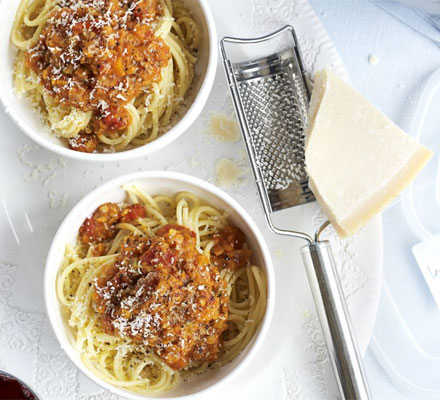 Ingredients:10 ml olive oil½ onion, finely chopped½ carrot, finely chopped½ celery stalk, finely chopped1 clove garlic125 ml dried red lentils½ 798 ml can of diced tomatoes10 ml tomato paste1 ml oregano1 ml thyme1 bay leaf250 ml vegetable stalkSpaghetti noodles for 2Parmesan to garnishMethod:Heat oil over medium heat in large saucepan and add onions, carrots, celery and garlic.  Saute for 15- 20 minutes, stirring frequently until vegetables soften.Stir in lentils, chopped tomatoes, tomato paste, herbs, and stock.Bring to a simmer, then reduce heat and cook for 40- 50 minutes until lentils are tender and saucy.  Add small amounts (10 ml) of water if needed.After 40 minutes, start cooking pasta noodles.  Once they are al dente, drain water and divide onto plates.Spoon sauce on to and sprinkle with parmesan.Serve and enjoy!